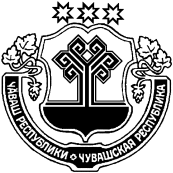 Администрация Шумерлинского района  п о с т а н о в л я е т:	1. Утвердить прилагаемую муниципальную программу Шумерлинского района «Развитие культуры» на 2014-2020 годы.         2. Настоящее постановление вступает в силу со дня опубликования в печатном издании «Вестник Шумерлинского района» и распространяется на правоотношения, возникшие с 01 января 2014 года.Глава администрацииШумерлинского района  							         Л.Г. Рафинов                                                                                                Приложение к постановлению                                                                                                                    администрации Шумерлинского                                                                                                                     района от   24.01.2014 г.№ 49      Муниципальная программаШумерлинского района«Развитие культуры» на 2014–2020 годы                                                         г.Шумерля .Паспортмуниципальной программы Шумерлинского района
«Развитие культуры» на 2014–2020 годыРаздел I. Общая характеристика состояния развитияотрасли культуры Шумерлинского района Чувашской Республики,описание основных проблем и прогноз его развитияРазвитие  Российской Федерации на современном этапе характеризуется повышенным  вниманием общества к культуре. В концепции долгосрочного социально-экономического развития Российской Федерации от 17 ноября . № 1662-р, культуре отводится «ведущая роль»  в формировании человеческого капитала, создающего  экономику  знаний». Исключительная роль культуры при переходе от сырьевой к инновационной экономике связана с повышением профессиональных требований к  кадрам, «включая уровень интеллектуального и культурного развития, возможно только к культурной среде, позволяющей осознавать цели нравственные ориентиры общества».Шумерлинский район расположен в живописном месте, где внедрились друг в друга две ландшафтные зоны. Район граничит с Красночетайским, Аликовским, Вурнарским, Ибресинским, Порецким районами и с Нижегородской областью. По территории района протекает река Сура, через которую в 1999 году проложен понтонный мост, соединяющий Чувашию с Нижегородской областью.Здесь берет начало река Большая Цивиль. Шумерлинский район- это    уникальная территория, где одинаково интересны история и современность, где русская и чувашская культуры на века тесно переплелись и взаимно обогатились.            Численность населения в Шумерлинском районе на 1 января 2014 года составила 10 050 чел. Национальный состав: чуваши – 83%, русские – 14%, татары – 0,5%,  мордва – 0,8 %,  другие национальности – 1,7%.Культурный потенциал Шумерлинского района  направлен на сохранение и развитие исторически сложившегося наследия. В настоящее время отрасль культуры  района насчитывает: Муниципальное учреждение «Информационно-ресурсный центр культуры и архивного дела Шумерлинского района» (Межпоселенческая библиотека, межпоселенческое социально-культурное объединение, муниципальный районный архив.) и 12 муниципальных бюджетных учреждений культуры (МБУК), в состав которых входят 16 поселенческих библиотек и 19 клубно-досуговых учреждения.В районе функционируют 6 народных коллективов, семейные ансамбли, любительские объединения, клубы по интересам.Работники культурно-досуговых учреждений гармонично сочетают традиции и инновации. В наших приоритетах – создание благоприятных условий для продвижения новых технологий в культуре, удовлетворения растущих  духовно-культурных потребностей сельчан.На селе ведется большая работа по сохранению  и развитию фольклора, лучших традиций декоративно-прикладного творчества, передаче опыта народных мастеров. Сохранены практически все виды народных художественных промыслов.Сегодня можно констатировать, что клубно-досуговые учреждения культуры Шумерлинского района  выполняют одну из ведущих ролей в социальной жизни района.Государственная культурная политика в Шумерлинском районе проводится в едином комплексе с другими направлениями социальной политики и рассматривается как ключевой компонент развития района в целом.С 2009 по 2013 год  для  улучшения материально-технической базы учреждений культуры в  республиканскую программу комплексной компактной застройки сельских населенных пунктов по отрасли культуры вошли  Туванское, Егоркинское, Шумерлинское, Юманайское и Ходарское сельские поселения.В 2008 г.в рамках программы модернизации сельских учреждений культуры на капитальный ремонт Туванского КОЦ из республиканского бюджета получено  финансовых средств в размере 1 млн. рублей. Средства направлены  на: замену мягкой кровли, замену оконных рам на первом этаже,  произведен косметический ремонт всего здания. В 2009-2010 г.г. на капитальный ремонт Егоркинского СДК израсходовано 1млн.312тыс.200 руб.:   из республиканского бюджета получено  финансирование  в размере 463 тыс. 900 руб. Средства направлены  на: замену мягкой кровли, ремонт электроосвещения. Из средств местного бюджета произведен ремонт системы отопления на сумму 146 тысяч рублей. На ремонт  водоснабжения и парадного входа -116 тысяч рублей. 477 тыс. 383 рубля; для монтажа пожарной сигнализации 48 тыс. 047 рублей Произведен косметический ремонт всего здания. На ремонтные работы здания Пояндайкинского клуба - библиотеки из местного бюджета направлено 125 тыс.99 рублей.В 2010-2011г.г. по республиканской программе комплексной компактной застройки сельских населенных пунктов по отрасли культуры на реконструкцию Шумерлинского СДК направлено 2 млн.853 тысяч 096 рублей. Из них из республиканского бюджета 1 млн.085 тысяч рублей.В 2011 году на капитальный ремонт Нижнекумашинского СДК израсходовано 732 тыс.600 руб. ;В 2012 году на капитальный ремонт МБУК «Юманайский КИЦ» израсходовано 1 млн.325  тыс. руб. Из них из республиканского бюджета 652 тысячи 562 рубля ;В 2013 году произведен капитальный ремонт кровли МБУК «Ходарский КИЦ». На это направлено 759 тысяч 572 рубля, из них 607 тысяч 657 рублей из республиканского бюджета.В соответствии с Указом Президента Чувашской Республики от 9 ноября 2007 года № 97 «О мерах по развитию сельских учреждений культуры в Чувашской Республике» в районе  ведутся мероприятия по созданию сети базовых сельских клубных учреждений. В нашем районе статус базового модеризированного учреждения  на 2014 год получили:- МБУК « Туванский культурно-оздоровительный центр»;-МБУК « Торханский центр развития культуры и библиотечного  обслуживания» ;-МБУК «Егоркинский информационн-культурный центр»; Эти учреждения в рамках программы модернизации сельских учреждений культуры оснащены комплектом  звуко-светооборудования, сценической одеждой, комплектом сценических костюмов.МБУ «ИРЦКА» является хранителем многолетних традиций. В 2002 году  центральная районная библиотека  стала обладателем Гранта Открытого общества «Фонд Сороса» по созданию центра правовой информации.В 2006 году ИРЦКА выиграл Грант Президента Чувашской Республики по поддержке инновационных проектов в отрасли культуры «Путь к Храму святостью наполнен» в рамках 200-летия Церкви Покрова Пресвятой Богородицы села Ходары.В 2009 году ИРЦКА – победитель Гранта Президента Чувашской Республики с проектом поддержки народного творчества «Истоки».Сегодня мы работаем программно  над следующими проектами:Программа по развитию детского творчества – проект  «Конкурс детского самодеятельного художественного творчества «Веселые задоринки». Проект «Районный конкурс самодеятельного художественного творчества «Пою моё Отечество».  С целью пропаганды традиционной народной культуры и фольклора чувашского и русского народов, компактно проживающих на территории Шумерлинского района,  сохранения и восстановления самобытных национальных традиций, поддержки творческой активности фольклорных коллективов района на территории района один раз в два года проводится фестиваль фольклора «Наследие».                                                                                                                                              Администрацией Шумерлинского района в рамках реализации Указа Президента Российской Федерации от 7 мая 2012 года №602 «Об обеспечении  межнационального согласия»  разработан комплекс мер по проведению системного мониторинга  состояния межнациональных  отношений  и предупреждению межнациональных конфликтов на территории района. Усилена работа по недопущению проявлений национального и религиозного экстремизма.Ежегодно в районе проводятся общественно значимые, социально-культурные мероприятия, включая День народного единства, районные, республиканские фестивали и конкурсы, форумы, выставки, способствующие расширению межрегиональных связей в сфере культуры.Особое внимание уделяется национальной чувашской культуре, ведется активная работа по популяризации чувашского языка. Раздел II. Приоритеты и цели политики, реализуемой на территории Шумерлинского района, в сфере культуры Шумерлинского Чувашской Республики.
Показатели (индикаторы) достижения цели и задач, описание основных ожидаемых конечных результатов, срок реализации 
Муниципальной программы Приоритеты  политики реализуемой в Шумерлинском районе в сфере культуры определены Законом Российской Федерации от 9 октября 1992 г. N 3612-1 "Основы законодательства Российской Федерации о культуре", Стратегией социально-экономического развития Шумерлинского района Чувашской Республики до 2020 года;, ежегодными посланиями Главы Чувашской Республики Государственному Совету Чувашской Республики, Концепцией инновационного развития Чувашской Республики.В соответствии с долгосрочными приоритетами развития целями  муниципальной программы являются:    обеспечение прав граждан на доступ к культурным ценностям;    обеспечение свободы творчества и прав граждан на участие в культурной жизни;    формирование в обществе норм и установок толерантного сознания и поведения уважительного отношения к этнокультурным и конфессиональным различиям;формирование в обществе норм и установок толерантного сознания и поведения уважительного отношения к этнокультурным и конфессиональным различиям;создание условий для гармоничного развития языков и культур народов, проживающих на территории Шумерлинского района Чувашской Республики;формирование на территории Шумерлинского района современной конкурентоспособной туристкой отрасли. Индикаторами (показателями) достижения целей муниципальной программы выступают:среднемесячная номинальная начисленная заработная плата работников муниципальных учреждений культуры и искусства;удельный вес населения, участвующего в платных культурно-досуговых мероприятиях, проводимых муниципальными учреждениями культуры;количество экземпляров новых поступлений в библиотечные фонды общедоступных библиотек на 1 тыс. человек населения;объем платных услуг, оказанных учреждениями культуры Шумерлинского района.Ожидаемые результаты муниципальной программы:расширение доступа к культурным ценностям и информационным ресурсам, сохранение культурного и исторического наследия;поддержка и развитие художественно-творческой деятельности;укрепление межнационального и межконфессионального согласия, профилактика конфликтов на социальной, этнической и конфессиональной почве;        внедрение инновационных технологий, повышение конкурентоспособности учреждений культуры;       вовлечение населения в активную социокультурную деятельность, реализация творческих инициатив населения;       создание условий для развития языков и культур народов, проживающих на территории Шумерлинского района, повышение их общей культуры и гармонизация                     отношений граждан разных национальностей в обществе;        формирование на территории Шумерлинского района современной конкурентоспособной туристской отрасли;повышение доступности и качества предоставляемых услуг в учреждениях культуры Шумерлинского района.		Муниципальная программа «Развитие культуры в Шумерлинском районе» до 2020 года обеспечит устойчивое развитие отрасли, расширение социальных гарантий в сфере культуры для населения города. В результате реализации Программы к 2020 году предполагается:- увеличить количество платных мероприятий до 600 единиц;- увеличить удельный вес населения, участвующего в платных культурно-досуговых мероприятиях и клубных формированиях до 170% от общего числа населения;- увеличить количество клубных формирований до 160 единиц;- увеличить долю детей, привлекаемых к участию в творческих мероприятиях до17,5% в общем числе детей;- увеличить количество посещений муниципальных библиотек  до104400 человек;- увеличить долю молодых специалистов в учреждениях культуры до 30% от общего числа работников;-увеличить уровень удовлетворенности населения качеством предоставления муниципальных услуг в сфере культуры до 90 %.Муниципальная программа реализуется в 2014–2020 годах без выделения этапов реализации.Состав целевых индикаторов (показателей) муниципальной программы определен исходя из принципа необходимости и достаточности информации для характеристики достижения целей и решения задач  муниципальной программы (табл. 1). Перечень показателей носит открытый характер и предусматривает возможность корректировки в случае потери информативности показателя (достижение максимального значения или насыщения).Таблица 1Муниципальная программа реализуется в 2014–2020 годах без выделения этапов реализации.Раздел III. Обобщенная характеристика основных мероприятийМуниципальной программыВыстроенная в рамках настоящей  муниципальной программы система целевых ориентиров (цели, задачи, ожидаемые результаты) представляет собой четкую согласованную структуру, посредством которой установлена прозрачная и понятная связь реализации отдельных мероприятий с достижением конкретных целей на всех уровнях  муниципальной программы.Программа «Развитие культуры в Шумелинском районе» включает в себя семь основных мероприятий:Основное мероприятие 1. Сохранение, использование, популяризация и охрана объектов культурного наследия.  Мероприятие направлено на обеспечение сохранности, эффективное использование объектов культурного наследия, реализации специализированных информационно-просветительских проектов по пропаганде объектов культурного наследия.Основное мероприятие 2. Развитие библиотечного дела. Мероприятие направлено на  обеспечение свободного доступа населения к информации и знаниям, модернизацию информационной деятельности библиотеки создание электронных ресурсов на основе новых технологий, их интеграции в мировую информационную структуру.Основное мероприятие 3.Развитие архивного дела.  Мероприятие направлено на внедрение  принципов, технологий и систем организации архивного дела, способных адекватно реагировать на процессы, происходящие в обществе, обеспечение запросов и потребностей в области сохранения и использования архивной документации. Основное мероприятие 4.  Сохранение и развитие народного творчества. Мероприятие направлено  на сохранение нематериального культурного наследия и трансляцию лучших образцов народной культуры, мониторинг ситуации и основных тенденций культурно-досуговой сферы, внедрение современных технологий в целях повышения качества оказания культурных услуг.Основное мероприятие 5. Поддержка детского и юношеского творчества. Мероприятие направлено на создание благоприятных условий для расширения доступа детей и юношества к услугам, оказываемым учреждениями культуры на поддержку и стимулирование их творческой деятельности путем расширения спектра форм и методов работы, повышения уровня квалификации специалистов, работающих с детьми.Основное направление 7. Проведение межрегиональных, республиканских, районных мероприятий в сфере культуры и архивного дела. Мероприятие направлено на выявление талантов, на возможность творческого роста в условиях наиболее благоприятного профессионального общения, формирование культурного образа территории, объединение различных социальных групп для участия в культурной жизни местного сообщества.Раздел IV. Обобщенная характеристика мерправового регулированияМерами регулирования в сфере реализации Программы являются косвенные инструменты государственной поддержки. Правовое регулирование муниципальной программы осуществляется в соответствии со следующими  нормативными правовыми актами Чувашской Республики и Шумерлинскогорайона Чувашской Республики:Закон Чувашской Республики от 27 мая 1993 г. «О культуре»;Закон Чувашской Республики от 13 октября 1997 г. «О туризме»;Закон Чувашской Республики от 15 июня 1998 г. «О библиотечном деле»;Закон Чувашской Республики от 25 ноября 2003 г. № 36 «О языках в Чувашской Республике»;Закон Чувашской Республики от 12 апреля 2005 г. № 10 «Об объектах культурного наследия (памятниках истории и культуры) в Чувашской Республике»;Закон Чувашской Республики «Об архивном деле в Чувашской Республике»;Указ Президента Чувашской Республики от 10 июня 1994 г. № 59 «О мерах по государственной поддержке культуры в Чувашской Республике»;Распоряжение Кабинета Министров Чувашской Республики от 27 февраля 2013 г. № 43-рг о Плане мероприятий («дорожная карта») «Изменения в отраслях социальной сферы, направленные на повышение эффективности сферы культуры»;Распоряжение Кабинета Министров Чувашской Республики от 30 октября 2012 г. № 517 об утверждении Комплекса мер, направленных на совершенствование работы по предупреждению межнациональных конфликтов в Чувашской Республике, на 2012-2014 годы;Распоряжение Кабинета Министров Чувашской Республики от 18 января 2013 г. № 19-р об утверждении Концепции развития отрасли культуры Чувашской Республики до 2020 года;Распоряжение Кабинета Министров Чувашской Республики от 2 октября 2013 г. № 573 –р об утверждении Плана мероприятий по проведению в 2014 году в Чувашской Республике Года культуры.         Постановление главы администрации Шумерлинского района Чувашской Республики  от 29.03.2013 г. № 191  о Плане мероприятий («дорожной карте») «Изменения в отраслях социальной сферы, направленные на повышение эффективности сферы культуры» в Шумерлинском  районе;Реализация данных мер направлена на:повышение доступности услуг учреждений культуры для различных категорий населения;обеспечение свободного доступа граждан к культурным ценностям и участию в культурной жизни общества;повышение доступности для граждан культурных ценностей и информации, расширение возможностей для участия населения в культурной жизни;создание условий и стимулирование сохранения культурного наследия, расширение возможностей населения в сфере доступа к информации, участия в культурной жизни общества;стимулирование творческой деятельности в сфере культуры;разработку механизмов взаимодействия государственных и негосударственных структур в ходе реализации Программы;внедрение муниципальных заданий на оказание муниципальных услуг (выполнение работ) в сфере культуры;внедрение механизмов нормативного подушевого бюджетного финансирования учреждений культуры;создание механизмов конкурентного распределения бюджетных ресурсов с целью повышения эффективности расходования бюджетных средств в области культуры;оптимизацию сети муниципальных организаций культуры;внедрение новой (отраслевой) системы оплаты труда, ориентированной на результат, в муниципальных учреждениях культуры;совершенствование системы мотивации работников отрасли культуры;обеспечение содействия в переподготовке и повышении квалификации работников сферы культуры;развитие государственно-частного партнерства в сфере культуры;развитие механизмов благотворительности и меценатства, спонсорства, волонтерства в сфере культуры;повышение доступности услуг культуры для детей и молодежи;Раздел v. Ресурсное обеспечение Программы	Расходы муниципальной программы формируются за счет средств федерального бюджета, республиканского бюджета Чувашской Республики, местных бюджетов и внебюджетных источников.Ответственный исполнитель  муниципальной программы – администрация Шумерлинского района Чувашской Республики. Соисполнителями являются администрации сельских поселений Шумерлинского района; муниципальные бюджетные учреждения культуры Шумерлинского района; учреждения и организации различных форм собственности Шумерлинского района; общественные организации и объединения Шумерлинского района. Распределение бюджетных ассигнований на реализацию муниципальной программы утверждается решением Собрания депутатов Шумерлинского района о бюджете Шумерлинского района Чувашской Республики на очередной финансовый год и плановый период.Общий объем финансирования муниципальной программы составляет  64164,4   тыс. рублей, в том числе: в 2014 году –7898,4 тыс. рублей;в 2015 году –8182,9 тыс. рублей;в 2016 году –8183,1тыс. рублей;в 2017 году –8900,0 тыс. рублей;в 2018 году –9500,0 тыс. рублей;в 2019 году –10300,0 тыс. рублей;в 2020 году –11200,0 тыс. рублей;по МБУ «ИРЦКА»в 2014 году –1748,4 тыс. рублей;в 2015 году –1802,2тыс. рублей;в 2016 году –1802,2тыс. рублей;в 2017 году –2100,0 тыс. рублей;в 2018 году –2490,0 тыс. рублей;в 2019 году –2600,0 тыс. рублей;в 2020 году –2860,0 тыс. рублей;По сельским поселениям:в 2014 году –6150,0 тыс. рублей;в 2015 году –6380,7тыс. рублей;в 2016 году –6380,9тыс. рублей;в 2017 году –6800,0тыс. рублей;в 2018 году –7010,0тыс. рублей;в 2019 году –7700,0тыс. рублей;в 2020 году –8340,0тыс. рублей;Объемы финансирования Программы ежегодно уточняются исходя из реальных возможностей бюджета Шумерлинского района.Раздел VI. Анализ рисков реализации Муниципальной программы 
и описание мер управления рисками ее реализацииК рискам реализации Муниципальной программы, которыми могут управлять ответственный исполнитель и соисполнители Муниципальной программы, уменьшая вероятность их возникновения, следует отнести следующие:1) институционально-правовые риски, связанные с отсутствием законодательного регулирования основных направлений Муниципальной программы на уровне Шумерлинского района и (или) недостаточно быстрым формированием институтов, предусмотренных Муниципальной программой;2) организационные риски, связанные с ошибками управления реализацией Муниципальной программы, в том числе отдельных ее соисполнителей, неготовностью организационной инфраструктуры к решению задач, поставленных Муниципальной программой, что может привести к нецелевому и (или) неэффективному использованию бюджетных средств, невыполнению ряда мероприятий Муниципальной программы или задержке в их выполнении;3) финансовые риски, которые связаны с финансированием Муниципальной программы в неполном объеме как за счет бюджетных источников. Данный риск возникает по причине значительной продолжительности Муниципальной программы;4) непредвиденные риски, связанные с кризисными явлениями в экономике Шумерлинского района Чувашской Республики, с природными и техногенными катастрофами и катаклизмами, что может привести к снижению бюджетных доходов, ухудшению динамики основных макроэкономических показателей, в том числе повышению инфляции, снижению темпов экономического роста и доходов населения, а также потребовать концентрации бюджетных средств на преодоление последствий таких катастроф.Вышеуказанные риски можно распределить по уровням их влияния на реализацию Муниципальной программы (табл. 2).Уровень влияния рисков на реализацию Муниципальной программыТаким образом, из вышеперечисленных рисков наибольшее отрицательное влияние на реализацию Муниципальной программы могут оказать финансовые и непредвиденные риски, которые содержат угрозу срыва реализации Муниципальной программы. Поскольку в рамках реализации Муниципальной программы практически отсутствуют рычаги управления непредвиденными рисками, наибольшее внимание будет уделяться управлению финансовыми рисками.Приложение № 2к муниципальной программе Шумерлинского района«Развитие культуры Шумерлинского района »на 2014-2020 годыСведения
о показателях (индикаторах )  муниципальной программы Шумерлинского района «Развитие культуры Шумерлинского» на 2014-2020 годыПриложение № 3к муниципальной программе Шумерлинского района                                 «Развитие культуры Шумерлинского района »на 2014-2020 годыПЛАНреализации муниципальной программы «Развитие культуры Шумерлинского района »на 2014-2020 годы»на очередной финансовый год (и плановый период).Приложение 4к муниципальной программе Шумерлинской района                                 «Развитие культуры Шумерлинского района »на 2014-2020 годыОбобщенная характеристика реализуемых в составе муниципальной программы (основных мероприятий)Шумерлинского района    «Развитие культуры Шумерлинского района »на 2014-2020 годыПриложение 5к муниципальной программе Шумерлинского района                                 «Развитие культуры Шумерлинского района »на 2014-2020 годыС В Е Д Е Н И Яоб основных мерах правового регулирования в сфере реализации  муниципальной программы Шумерлинского района Чувашской Республики  «Развитие культуры Шумерлинского района »на 2014-2020 годыПриложение 6к муниципальной программе Шумерлинского района                                 «Развитие культуры Шумерлинского района »на 2014-2020 годыПРОГНОЗСводных показателей муниципальных заданий на оказание муниципальных услуг (выполнение работ) муниципальными учреждениями в рамках муниципальной программы Шумерлинского района  «Развитие культуры Шумерлинского района »на 2014-2020 годыПриложение 7к муниципальной программе Шумерлинского района                                 «Развитие культуры Шумерлинского района »на 2014-2020 годыРЕСУРСНОЕ ОБЕСПЕЧЕНИЕреализации государственной программы  Шумерлинского района  «Развитие культуры Шумерлинского района »на 2014-2020 годы за счет средств бюджет Шумерлинского района Чувашской РеспубликиЧĂВАШ  РЕСПУБЛИКИЧУВАШСКАЯ РЕСПУБЛИКА ÇĚМĚРЛЕ РАЙОНĚН АДМИНИСТРАЦИЙĚ ЙЫШĂНУ24.01..2014 № 49Çěмěрле хулиАДМИНИСТРАЦИЯШУМЕРЛИНСКОГО РАЙОНАПОСТАНОВЛЕНИЕ24.01..2014 № 49г. ШумерляОб утверждении муниципальной программы Шумерлинского района «Развитие культуры» на 2014-2020 годыОтветственный исполнитель муниципальной программы–Администрация Шумерлинского района Чувашской Республики (далее – Администрация Шумерлинского района).Соисполнители муниципальной  программы–администрации поселений Шумерлинского района;муниципальные учреждения культуры;учреждения и организации различных форм собственности Шумерлинского района;общественные организации и объединения Шумерлинского района. Участники муниципальной программы – Администрации поселений Шумерлинского района;муниципальные учреждения культуры;учреждения и организации различных форм собственности Шумерлинского района;общественные организации и объединения Шумерлинского района. Программно-целевые инструменты  муниципальной программы– «Развитие культуры в Шумерлинском районе»;Цели муниципальной программы–обеспечение прав граждан на доступ к культурным ценностям; обеспечение свободы творчества и прав граждан на участие в культурной жизни;формирование в обществе норм и установок толерантного сознания и поведения, уважительного отношения к этнокультурным и конфессиональным различиям;создание условий для гармоничного развития языков и культур народов, проживающих на территории Шумерлинского района;формирование на территории Шумерлинского района современной конкурентоспособной туристской отраслиЗадачи муниципальной программы–расширение доступа к культурным ценностям и информационным ресурсам, сохранение культурного и исторического наследия;поддержка и развитие художественно-творческой деятельности;формирование в обществе норм и установок толерантного сознания и поведения, уважительного отношения к этнокультурным и конфессиональным различиям;укрепление межнационального и межконфессионального согласия, профилактика конфликтов на социальной, этнической и конфессиональной почве;Целевые индикаторы и показатели муниципальной программы–к 2021 году будут достигнуты следующие показатели:среднемесячная номинальная начисленная заработная плата работников муниципальных учреждений культуры и искусства –24755 рублей;удельный вес населения, участвующего в платных культурно-досуговых мероприятиях, проводимых муниципальными учреждениями культуры, –167,5роцента;количество экземпляров новых поступлений в библиотечные фонды общедоступных библиотек на 1 тыс. человек населения – 250 единиц;уровень удовлетворенности населения качеством предоставления государственных и муниципальных услуг в сфере культуры – 90 процента.Срок реализации муниципальной программы–2014–2020 годыОбъемы финансирования муниципальной программы –Общий объем финансирования муниципальной программы составляет  64164,4   тыс. рублей, в том числе: в 2014 году –7898,4 тыс. рублей;в 2015 году –8182,9 тыс. рублей;в 2016 году –8183,1тыс. рублей;в 2017 году –8900,0 тыс. рублей;в 2018 году –9500,0 тыс. рублей;в 2019 году –10300,0 тыс. рублей;в 2020 году –11200,0 тыс. рублей;по МБУ «ИРЦКА»в 2014 году –1748,4 тыс. рублей;в 2015 году –1802,2тыс. рублей;в 2016 году –1802,2тыс. рублей;в 2017 году –2100,0 тыс. рублей;в 2018 году –2490,0 тыс. рублей;в 2019 году –2600,0 тыс. рублей;в 2020 году –2860,0 тыс. рублей;По сельским поселениям:в 2014 году –6150,0 тыс. рублей;в 2015 году –6380,7тыс. рублей;в 2016 году –6380,9тыс. рублей;в 2017 году –6800,0тыс. рублей;в 2018 году –7010,0тыс. рублей;в 2019 году –7700,0тыс. рублей;в 2020 году –8340,0тыс. рублей;Объемы финансирования за счет бюджетных ассигнований уточняются при формировании районного бюджета Шумерлинского района на очередной финансовый год и плановый периодОжидаемые результаты реализации муниципальной программы–внедрение инновационных технологий, повышение конкурентоспособности учреждений культуры;вовлечение населения в активную социокультурную деятельность, реализация творческих инициатив населения;создание условий для развития языков и культур народов, проживающих на территории Шумерлинского района, повышение их общей культуры и гармонизация отношений граждан разных национальностей в обществе;сформирование на территории Шумерлинского района современной конкурентоспособной туристской отрасли;повышение доступности и качества предоставляемых услуг в учреждениях культуры Шумерлинского района.Цели муниципальной программыЗадачи муниципальной программыЦелевые индикаторы (показатели)Муниципальной программыОбеспечение прав граждан на доступ к культурным ценностямрасширение доступа к культурным ценностям и информационным ресурсам, сохранение культурного и исторического наследияСоотношение средней заработной платы работников учреждений культуры и средней заработной платы по Шумерлинскому району;Уровень удовлетворенности населения качеством предоставления муниципальных услуг в сфере культуры.Обеспечение свободы творчества и прав граждан на участие в культурной жизниподдержка и развитие художественно-творческой деятельностиУдельный вес  населения, участвующего в платных культурно-досуговых мероприятиях, прводимых муниципальными учреждениями культуры;Количество экземпляров новых поступлений в библиотечные фонды общедоступных библиотек на 1 тыс.человек населения.Наименование рискаНаименование рискаУровень
влиянияУровень
влиянияМеры по снижению рискаИнституционально-правовые риски:отсутствие нормативного регулирования основных мероприятий Муниципальной программы;недостаточно быстрое формирование механизмов и инструментов реализации основных мероприятий Муниципальной программыИнституционально-правовые риски:отсутствие нормативного регулирования основных мероприятий Муниципальной программы;недостаточно быстрое формирование механизмов и инструментов реализации основных мероприятий Муниципальной программыумеренныйумеренныйпринятие муниципальных нормативных правовых актов Шумерлинского района, регулирующих сферу развития отрасли культуры Шумерлинского районаИнституционально-правовые риски:отсутствие нормативного регулирования основных мероприятий Муниципальной программы;недостаточно быстрое формирование механизмов и инструментов реализации основных мероприятий Муниципальной программыумеренныйумеренныйпринятие муниципальных нормативных правовых актов Шумерлинского района, регулирующих сферу развития культуры Шумерлинского районапринятие муниципальных нормативных правовых актов Шумерлинского района, регулирующих сферу развития культуры Шумерлинского районаОрганизационные риски:неактуальность прогнозирования и запаздывание разработки, согласования и выполнения мероприятий Муниципальной программы; недостаточная гибкость и адаптируемость Муниципальной  программы к изменению мировых тенденций экономического развития и организационным изменениям органов местного самоуправления Шумерлинского района;пассивное сопротивление отдельных организаций проведению основных мероприятий Муниципальной программы умеренныйумеренныйповышение квалификации и ответственности персонала ответственного исполнителя и соисполнителей для своевременной и эффективной реализации предусмотренных мероприятий;координация деятельности персонала ответственного исполнителя и соисполнителей и налаживание административных процедур для снижения данного риска повышение квалификации и ответственности персонала ответственного исполнителя и соисполнителей для своевременной и эффективной реализации предусмотренных мероприятий;координация деятельности персонала ответственного исполнителя и соисполнителей и налаживание административных процедур для снижения данного риска Финансовые риски:дефицит бюджетных средств, необходимых на реализацию основных мероприятий Муниципальной программы;высокийвысокийобеспечение сбалансированного распределения финансовых средств по основным мероприятиям Муниципальной программы в соответствии с ожидаемыми конечными результатамиобеспечение сбалансированного распределения финансовых средств по основным мероприятиям Муниципальной программы в соответствии с ожидаемыми конечными результатамиНепредвиденные риски:резкое ухудшение состояния экономики вследствие финансового и экономического кризиса;природные и техногенные катастрофы и катаклизмывысокийвысокийосуществление прогнозирования социально-экономического развития с учетом возможного ухудшения экономической ситуацииосуществление прогнозирования социально-экономического развития с учетом возможного ухудшения экономической ситуации№ п/пПоказатель(индикатор) (наименование)Единица измеренияЗначения показателейЗначения показателейЗначения показателейЗначения показателейЗначения показателейЗначения показателейЗначения показателейЗначения показателейЗначения показателей№ п/пПоказатель(индикатор) (наименование)Единица измерения20122013201420152016201720182019202012367891011121314Муниципальная  программа  Шумерлинского района Чувашской Республики «Развитие культуры и туризма» на 2014-2020 годыМуниципальная  программа  Шумерлинского района Чувашской Республики «Развитие культуры и туризма» на 2014-2020 годыМуниципальная  программа  Шумерлинского района Чувашской Республики «Развитие культуры и туризма» на 2014-2020 годыМуниципальная  программа  Шумерлинского района Чувашской Республики «Развитие культуры и туризма» на 2014-2020 годыМуниципальная  программа  Шумерлинского района Чувашской Республики «Развитие культуры и туризма» на 2014-2020 годыМуниципальная  программа  Шумерлинского района Чувашской Республики «Развитие культуры и туризма» на 2014-2020 годыМуниципальная  программа  Шумерлинского района Чувашской Республики «Развитие культуры и туризма» на 2014-2020 годыМуниципальная  программа  Шумерлинского района Чувашской Республики «Развитие культуры и туризма» на 2014-2020 годыМуниципальная  программа  Шумерлинского района Чувашской Республики «Развитие культуры и туризма» на 2014-2020 годыМуниципальная  программа  Шумерлинского района Чувашской Республики «Развитие культуры и туризма» на 2014-2020 годыМуниципальная  программа  Шумерлинского района Чувашской Республики «Развитие культуры и туризма» на 2014-2020 годыМуниципальная  программа  Шумерлинского района Чувашской Республики «Развитие культуры и туризма» на 2014-2020 годы1.Соотношение средней заработной платы работников учреждений культуры к средней заработной плате по Шумерлинскому району%55,157,864,973,782,491,2100.1001002.Уровень удовлетворенности населения качеством предоставления государственных и муниципальных услуг в сфере культуры %-71747883889090903.Удельный вес населения, участвующего в платных культурно-досуговых мероприятиях, проводимы муниципальными учреждениями культуры и клубных формированиях%156,6157,0157,3157,5157,8165,0167,8168,0168,04.Количество экземпляров новых поступлений в библиотечные фонды общедоступных библиотек на 1 тыс. человек населенияед.1881882202202402402452452505.Количество посещений общедоступных библиотек тыс. чел.103,8103,9104,0104,1104,2104,3104,4104,4104,46.Доля детей, привлекаемых к участию в творческих мероприятиях, в общем числе детей%9,510,511,513,014,515,017,017,517,57.  Увеличение доли исполненных социально-правовых запросов граждан с положительным результатом к общему числу запросов муниципального архива%83,984,184,384,685,085,586,187,088,0№п/пНаименование муниципальной программы, подпрограммы, отдельного мероприятияОтветственный исполнитель, соисполнительСрокСрокОжидаемый непосредственныйрезультат (краткое описание)№п/пНаименование муниципальной программы, подпрограммы, отдельного мероприятияОтветственный исполнитель, соисполнительНачала реализации мероприятия, основного мероприятия подпрограммыОкончания реализации мероприятия, основного мероприятия подпрограммыОжидаемый непосредственныйрезультат (краткое описание)123456            «Развитие культуры Шумерлинского района »на 2014-2020 годы            «Развитие культуры Шумерлинского района »на 2014-2020 годы            «Развитие культуры Шумерлинского района »на 2014-2020 годы            «Развитие культуры Шумерлинского района »на 2014-2020 годы            «Развитие культуры Шумерлинского района »на 2014-2020 годы            «Развитие культуры Шумерлинского района »на 2014-2020 годы1.Основное мероприятие 1. Сохранение, использование, популяризация и охрана объектов культурного наследия. Администрация Шумерлинского района,Администрации сельских поселений1 января31 декабряобеспечение сохранности объектов культурного наследия, улучшение их физического состояния и приспособление для современного использованияМероприятие 1.1.Проведение проектно-изыскательских, противоаварийных, консервационных, восстановительных и ремонтно-реставрационных работ на объектах культурного наследия Администрация Шумерлинского района,Администрации сельских поселений1 января31 декабряувеличение доли отреставрированных объектов культурного наследия (памятников истории и культуры) в общем количестве объектов, нуждающихся в реставрации, 2.Основное мероприятие 2. Развитие библиотечного делаАдминистрация Шумерлинского района,Муниципальные бюджетные учреждения культуры1 января31 декабряповышение качества и доступности услуг библиотек, регулярное поступление в библиотеки новой литературы на различных видах носителей, в том числе специализированных, и обеспечение норматива пополнения книжных фондов - 250 книг в год на 1000 человек, создание электронных ресурсов библиотекМероприятие 2.2.Обеспечение деятельности  муниципальных библиотек Администрация Шумерлинского района,Администрация сельских поселений,Муниципальные бюджетные учреждения культуры1 января31 декабрясодержание муниципальных учреждений культуры Шумерлинского района3.Основное мероприятие 3. Развитие архивного делаАдминистрация Шумерлинского района,Администрация сельских поселений,Муниципальные бюджетные учреждения культуры1 января31 декабряповышение эффективности комплектования, хранения, учета и использования архивных документовМероприятие3.1.Обеспечение хранения, комплектования, учета и использования документов Архивного фонда Администрация Шумерлинского района,Муниципальный архив1 января31 декабряобеспечение сохранности документов Архивного фонда; развитие информационного потенциала Архивного фонда; удовлетворение потребностей всех категорий пользователей в услугах архивов Мероприятие 3.2.Обеспечение деятельности муниципального  архиваАдминистрация Шумерлинского района,1 января31 декабрясодержание  муниципальных учреждений Шумерлинского района, подведомственных администрации района4.Основное мероприятие 4. Сохранение и развитие народного творчестваАдминистрация Аликовского района,Администрация сельских поселений,Муниципальные бюджетные учреждения культуры1 января31 декабряразвитие народного художественного творчества и любительского искусства, фольклора во всем многообразии жанров и этнических особенностей традиционной культуры народов, проживающих на территории района Чувашской Республики. Повышение профессионального мастерства специалистов культурно-досуговой сферыМероприятие 4.1.Создание условий для развития народного творчества и культурно-досуговой деятельности населенияАдминистрация Шумерлинского района,Администрация сельских поселений,Муниципальные бюджетные учреждения культуры1 января31 декабряразвитие народного художественного творчества и любительского искусства, фольклора во всем многообразии жанров и этнических особенностей традиционной культуры народов, проживающих на территории Чувашской РеспубликиМероприятие 4.2Обеспечение деятельности муниципальных учреждений культурно-досугового типа.Администрация Шумерлинского района,Администрация сельских поселений,1 января31 декабрясодержание муниципальных учреждений Шумерлинского района Чувашской Республики5.Мероприятие 4.3. Обеспечение деятельности театров, концертных и других организаций исполнительного искусстваАдминистрация Шумерлинского района,Администрация сельских поселений,1 января31 декабрясодержание  народных коллективов муниципальных учреждений Шумерлинского района Чувашской РеспубликиОсновное мероприятие5. Проведение межрегиональных, межрайонных, районных, поселенческих мероприятий в сфере культуры и искусства, архивного делаАдминистрация Шумерлинского района,Администрация сельских поселений,Муниципальные бюджетные учреждения культуры1 января31 декабрявключение района в единое культурное пространство республики, страны, развитие межрегиональных, межрайонных художественных связей№ п/пНаименование подпрограммы, основного мероприятия муниципальной программыОтветственный исполнитель, соисполнителиСрокСрокОжидаемый результат (краткое описание)Последствия нереализации муниципальной программы, подпрограммы, отдельного мероприятияСвязь подпрограммы, основного мероприятия с целевыми индикаторами (показателями) муниципальной программы№ п/пНаименование подпрограммы, основного мероприятия муниципальной программыОтветственный исполнитель, соисполнителиначала реализации подпрограммы, основного мероприятияокончания реализации подпрограммы, отдельного мероприятияОжидаемый результат (краткое описание)Последствия нереализации муниципальной программы, подпрограммы, отдельного мероприятияСвязь подпрограммы, основного мероприятия с целевыми индикаторами (показателями) муниципальной программы123456781.Основное мероприятие 1.Сохранение, использование, популяризация  и государственная охрана объектов культурного наследияАдминистрация Шумерлинского района01.01.201431.12.2020обеспечение сохранности объектов культурного наследия, улучшение их физического состояния и приспособление для современного использованияотсутствие доступа к культурным ценностям и историческому наследиюоказывает влияние на показатель «Доля отреставрированных объектов культурного наследия (памятников истории и культуры) в общем количестве объектов, нуждающихся в реставрации»2Основное мероприятие 1.2. Развитие библиотечного делаАдминистрация Шумерлинского района01.01.201431.12.2020повышение качества и доступности услуг библиотек, регулярное поступление в библиотеки новой литературы на различных видах носителей, в том числе специализированных, создание электронных ресурсовограничение доступа к информации и культурным ценностям, сосредоточенным в фондах библиотек, снижение качества библиотечного обслуживания наименее социально и экономически защищенных слоев и групп населенияоказывает влияние напоказатели «Количество посещений общедоступных библиотек (на 1 жителя в год)», «Количество библиографических записей в сводном электронном каталоге библиотек России», «Доля общедоступных каталогов библиотек, переведенных в электронный вид, от общего количества3Основное мероприятие 1.3. Развитие архивного делаАдминистрация Шумерлинского  района01.01.201431.12.2020повышение эффективности комплектования, хранения, учета и использования архивных документов;повышения уровня безопасности храненияархивных документовнанесение ущерба информационной безопасности и историко-культурному наследию Шумерлинскго района Чувашской Республики, возможные материальные потери муниципального имуществаоказывает влияние на показатели: «Доля исполненных социально-правовых запросов граждан с положительным результатом к исполненному числу запросов»4Основное мероприятие 1.4. Сохранение и развитие народного творчестваАдминистрация Шумерлинского района01.01.201431.12.2020развитие народного художественного творчества и любительского искусства, фольклора во всем многообразии жанров и этнических особенностей традиционной культуры народов, проживающих на территории Шумерлинского района Чувашской Республикиразрушение самобытности национальной культуры, сокращение устоявшихся культурных связей, ослабление традиций, замена социальных ориентиров и ценностейоказывает влияние на показатель «Удельный вес населения, участвующего в платных культурно-досуговых мероприятиях и клубных формированиях»5.Основное мероприятие 1.5.Проведение межрегиональных, районных мероприятий в сфере культуры и искусства, архивного делаАдминистрация Шумерлинского района01.01.201431.12.2020включение района в единое культурное пространство страны, развитие межрегиональных, межрайонных связей, повышение конкурентоспособности произведений художественного творчества, ослабление межрегиональных, межрайонных связей, сокращение устоявшихся культурных связей, ослабление традиций  оказывает влияние на показатели «Уровень удовлетворенности населения качеством предоставления муниципальных услуг в сфере культуры» 6Основное мероприятие 1.6.Обеспечение деятельности театров, концертных и других организаций исполнительного искусстваАдминистрация Шумерлинского района01.01.201431.12.2020повышение качества оказания услуг в сфере культуры, увеличение количества посещений мероприятий, проводимых учреждениями культуры и искусства снижение качества и объема,  оказываемых учреждениями культуры услугоказывает влияние на показатель «Уровень удовлетворенности населения качеством предоставления муниципальных услуг в сфере культуры»Вид 
нормативного правового актаОсновные положения 
нормативного правового актаИсполнителиОжидаемый срок 
принятияРешение Собрания депутатов Шумерлинского района о бюджете Шумерлинского района на очередной финансовый год и плановый периодопределение объема ассигнований за счет средств муниципального бюджета Шумерлинского района на финансирование муниципальной программы   «Развитие культуры Шумерлинского района »на 2014-2020 годыгодыАдминистрация  Шумерлинскогорайона, Муниципальные бюджетне учреждения культуры Шумерлинского района2014–2020 гг.№ п/пНаименование муниципальной услуги (выполняемой работы), показателя объема услуги (выполнения работы)Значение показателя объема муниципальной услуги (выполнения работы)Значение показателя объема муниципальной услуги (выполнения работы)Значение показателя объема муниципальной услуги (выполнения работы)Расходы бюджета Шумерлинского района  на оказание муниципальной услуги (выполнение работы), тыс. руб.Расходы бюджета Шумерлинского района  на оказание муниципальной услуги (выполнение работы), тыс. руб.Расходы бюджета Шумерлинского района  на оказание муниципальной услуги (выполнение работы), тыс. руб.№ п/пНаименование муниципальной услуги (выполняемой работы), показателя объема услуги (выполнения работы)очередной финансовый годпервый год планового периодавторой год планового периодаочередной финансовый годпервый год планового периодавторой год планового периода12345678программа «Развитие культуры Шумерлинского района »на 2014-2020 годыпрограмма «Развитие культуры Шумерлинского района »на 2014-2020 годыпрограмма «Развитие культуры Шумерлинского района »на 2014-2020 годыпрограмма «Развитие культуры Шумерлинского района »на 2014-2020 годыпрограмма «Развитие культуры Шумерлинского района »на 2014-2020 годыпрограмма «Развитие культуры Шумерлинского района »на 2014-2020 годыпрограмма «Развитие культуры Шумерлинского района »на 2014-2020 годыпрограмма «Развитие культуры Шумерлинского района »на 2014-2020 годыОсновное мероприятие 1. Сохранение, использование, популяризация и государственная охрана объектов культурного наследияОсновное мероприятие 1. Сохранение, использование, популяризация и государственная охрана объектов культурного наследияОсновное мероприятие 1. Сохранение, использование, популяризация и государственная охрана объектов культурного наследияОсновное мероприятие 1. Сохранение, использование, популяризация и государственная охрана объектов культурного наследияОсновное мероприятие 1. Сохранение, использование, популяризация и государственная охрана объектов культурного наследияОсновное мероприятие 1. Сохранение, использование, популяризация и государственная охрана объектов культурного наследияОсновное мероприятие 1. Сохранение, использование, популяризация и государственная охрана объектов культурного наследияОсновное мероприятие 1. Сохранение, использование, популяризация и государственная охрана объектов культурного наследия2014201520162014201520161.1Услуга по сохранению, использованию и популяризации объектов культурного наследия (памятников истории и культуры), находящихся в муниципальной собственности Шумерлинского района Чувашской Республики:2хх000Показатель объема услуги:  ххххххКоличество обследованных объектов культурного наследия (мониторинг, паспортизация, подготовка актов технического состояния к охранным обязательствам) 2хх000Основное мероприятие 2. Развитие библиотечного делаОсновное мероприятие 2. Развитие библиотечного делаОсновное мероприятие 2. Развитие библиотечного делаОсновное мероприятие 2. Развитие библиотечного делаОсновное мероприятие 2. Развитие библиотечного делаОсновное мероприятие 2. Развитие библиотечного делаОсновное мероприятие 2. Развитие библиотечного делаОсновное мероприятие 2. Развитие библиотечного дела2.1Услуга по осуществлению библиотечного, библиографического и информационного обслуживания пользователей библиотекихххПоказатель объема услуги:хххКоличество зарегистрированных пользователей, чел.8,4008,4058,410хххКоличество посещений, ед.104,0104,1104,2хххКоличество документов, выданных из фонда библиотеки, ед.213,0213,3213,5хххОсновное мероприятие 3. Развитие архивного делаОсновное мероприятие 3. Развитие архивного делаОсновное мероприятие 3. Развитие архивного делаОсновное мероприятие 3. Развитие архивного делаОсновное мероприятие 3. Развитие архивного делаОсновное мероприятие 3. Развитие архивного делаОсновное мероприятие 3. Развитие архивного делаОсновное мероприятие 3. Развитие архивного дела3.1.Оказание информационных услуг на основе архивных документовхххПоказатель объема услуги:хххКоличество исполненных социально-правовых запросов, ед.141014201430хххЧисло граждан, посетивших информационные мероприятия (выставки, экскурсии, лекции, доклады, школьные уроки) с использованием архивных документов, чел.100105110хххОсновное мероприятие 4. Сохранение и развитие народного творчестваОсновное мероприятие 4. Сохранение и развитие народного творчестваОсновное мероприятие 4. Сохранение и развитие народного творчестваОсновное мероприятие 4. Сохранение и развитие народного творчестваОсновное мероприятие 4. Сохранение и развитие народного творчестваОсновное мероприятие 4. Сохранение и развитие народного творчестваОсновное мероприятие 4. Сохранение и развитие народного творчестваОсновное мероприятие 4. Сохранение и развитие народного творчества4.Услуга по обеспечению организации творческой деятельности населенияхххПоказатель объема услуги:ххххххКоличество клубных формирований, ед.156156156хххКоличество участников клубных формирований, чел.154415461548хххСтатусНаименование муниципальной программы (основного мероприятия, мероприятия)Код бюджетной классификацииГРБСИсточники финансированияИсточники финансированияИсточники финансированияИсточники финансированияОценка расходов по годам, тыс. рублейОценка расходов по годам, тыс. рублейОценка расходов по годам, тыс. рублейОценка расходов по годам, тыс. рублейОценка расходов по годам, тыс. рублейОценка расходов по годам, тыс. рублейОценка расходов по годам, тыс. рублейСтатусНаименование муниципальной программы (основного мероприятия, мероприятия)Код бюджетной классификацииГРБСРзПрЦСРBPГруппа (под-группа) вида расходов20142015201620172018201920201234567891011121314Муниципальная программа      Чувашской      Республики                                «Развитие культуры Шумерлинского района «на 2014-2020 годывсего            xxxxМуниципальная программа      Чувашской      Республики                                «Развитие культуры Шумерлинского района «на 2014-2020 годыответственный    исполнитель -    Администрация Шумерлинского района  xxxxМуниципальная программа      Чувашской      Республики                                «Развитие культуры Шумерлинского района «на 2014-2020 годысоисполнитель -       администрации сельских поселенийxxxxОсновное       мероприятие 1  Сохранение, использование, популяризация и государственная охрана объектов культурного наследия ответственный    исполнитель -    администрация Шумерлинского района xxxx0000000Основное       мероприятие 1  Сохранение, использование, популяризация и государственная охрана объектов культурного наследия соисполнитель –Администрации сельских поселений Шумерлинского района;муниципальные бюджетные учреждения культуры Шумерлинского  района;учреждения и организации различных форм собственности  Шумерлинскогорайона;общественные организации и объединения Шумерлинскогорайона. xxxx0000000Основное       мероприятие 1  Сохранение, использование, популяризация и государственная охрана объектов культурного наследия Итого:хххх0000000Мероприятие 1.Проведение проектно-изыскательских, противоаварийных, консервационных, восстановительных и ремонтно-реставрационных работ на объектах культурного наследияответственный    исполнитель -    администрация Шумерлинскогорайона xxxx0000000Итого:хххх0000000Основное       мероприятие 2 Обеспечение деятельности  муниципальных  библиотекответственный    исполнитель – Администрация Шумерлинскогорайона  Основное       мероприятие 2 Обеспечение деятельности  муниципальных  библиотексоисполнитель –администрации сельских поселений 9930801Ц4140396111494,51533,81553,61699,7161021002340Основное       мероприятие 2 Обеспечение деятельности  муниципальных  библиотекИтого:Основное       мероприятие 3  Обеспечение деятельности  муниципальных архивовответственный    исполнитель -    Администрация Шумерлинского района, соисполнитель – МБУК «ИРЦКА»Основное       мероприятие 3  Обеспечение деятельности  муниципальных архивовОсновное       мероприятие 3  Обеспечение деятельности  муниципальных архивовИтого:Основное мероприятие 4Обеспечение деятельности муниципальных учреждений культурно-досугового типаответственный    исполнитель -    администрация Шумерлинского района9030801Ц4140396111748,41802,21802,22100249026002860Основное мероприятие 4Обеспечение деятельности муниципальных учреждений культурно-досугового типасоисполнитель – администрации сельских поселений9930801Ц4140396114655,54847,14827,35100,3540056006000Основное мероприятие 5.Проведение межрегиональных, районных мероприятий в сфере культуры и искусства, архивного делаАдминистрация ШумерлинскогорайонаИтого:хххх7898,48183,18183,1890095001030011200